Страничка логопеда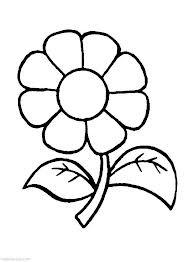 Возрастные нормы речевого развития детейК шести годам дети способны правильно произносить все звуки родного языка и слова различной слоговой структуры. Ребенок может выделить слоги или слова с заданным звуком из группы других слов, различать близкие по звучанию звуки и слова.Наиболее яркой характеристикой этого возраста является активное освоение им построения разных типов текстов. Произносительная сторона речи ребенка седьмого года жизни максимально приближается к речи взрослых, с учетом норм литературного произношения.Как правило, ребенок определяет количество и последовательность звуков в слове, что является предпосылкой к овладению грамотой.Развиваем речь, играя"Похожие слова"Цель: расширение словаря синонимов, развитие умения определять схожие по смыслу слова.Называем ребёнку ряд слов, и просим определить, какие два из них похожи по смыслу и почему. Объясняем ребёнку, что похожие слова - это слова-приятели. А называют их так, потому что они похожи по смыслу.Приятель - 		друг - 		враг;Грусть - 			радость - 		печаль;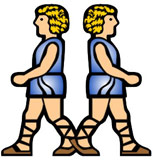 Еда - 			очистки - 		пища;Труд - 			завод - 		работа;Танец - 			пляска - 		песня;Бежать - 			мчаться - 		идти;Думать - 			хотеть - 		размышлять;Шагать - 			сидеть - 		ступать;Слушать - 		глядеть - 		смотреть;Трусливый - 		тихий - 		пугливый;Старый - 		мудрый - 		умный;Смешной - 		большой –		огромный."Семейная олимпиада"Цель: уточнение синтагматических связей прилагательного и существительного, развитие словаря признаков.В эту игру интереснее играть всей семьёй, а соревновательный азарт будет способствовать интересу у ребёнка к таким играм.Загадываем любое слово, обозначающее предмет. Каждый из играющих должен подобрать к нему как можно больше слов-признаков, отвечающих на вопросы "какой?", "какая?", "какое?", "какие?". Например: трава (какая она?) –зеленая, мягкая, изумрудная, шелковистая, высокая, густая, скользкая, сухая, болотная … 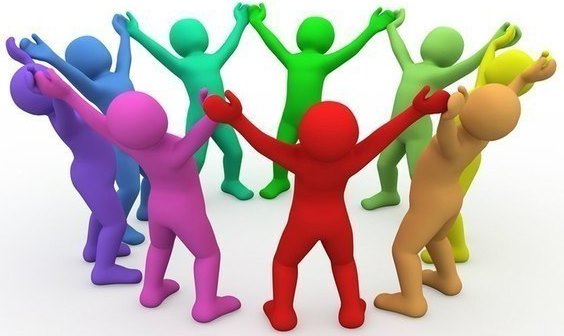 Побеждает тот, кто назовет последним слово-признак.Учитель-логопед Ченская О.В.